Form: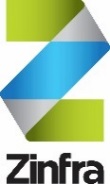 Document ID:Process Area:Version:Pricing / Term InformationPricing / Term InformationPricing / Term InformationIs your offer to supply the goods and/or services greater than $1M? Yes NoIs the proposed contract term for the delivery of goods and/or services greater than 12 months? Yes NoIf ‘no’ to both questions above, continue to Section 5. Yes NoGeneral InformationGeneral InformationGeneral InformationWhat is the Company’s annual turnover? Yes NoHave you attached a copy of the Company’s current financial report, including copies of the last two years annual reports? Yes NoCompany StatusCompany StatusCompany StatusDo you have incorporated status? Yes NoIf ‘no’ provide details of status (i.e. sole trader, partnership, Trustee, government agency).If ‘no’ provide details of status (i.e. sole trader, partnership, Trustee, government agency).If ‘no’ provide details of status (i.e. sole trader, partnership, Trustee, government agency).Are you registered for GST? Yes NoList authorised representatives / directors.List authorised representatives / directors.List authorised representatives / directors.Financial PerformanceFinancial PerformanceProvide details for the following:Provide details for the following:Any significant loan capital including the rights and terms of paymentSignificant mortgages and charges.Contingent liabilities (indemnities and guarantees) capital commitments and expenditures authorised but not contracted.Particulars of any petition, claim, action, judgement or decision that might adversely affect your ability to provide the service.Any related party transactions.InsurancesInsurancesInsurancesHave you provided certificates of currency for the following insurances:Have you provided certificates of currency for the following insurances:Have you provided certificates of currency for the following insurances:Workers Compensation Yes NoPublic / Product Liability Yes NoProfessional Indemnity Yes NoMotor Vehicle Yes NoOther: Other: Other: Conflict of InterestConflict of InterestConflict of InterestWill any conflicts of interest exist now or in the future between you and Zinfra and any other organisation should you be engaged to provide the goods and/or services? Yes NoWill there be any circumstances or relationships that constitute a conflict of interest relating to your response or your potential obligations under the contract? Yes NoIf ‘yes’ to any of the above, attach details (including how you will deal with any conflicts of interest that may arise from your relationship with Zinfra and other parties).If ‘yes’ to any of the above, attach details (including how you will deal with any conflicts of interest that may arise from your relationship with Zinfra and other parties).If ‘yes’ to any of the above, attach details (including how you will deal with any conflicts of interest that may arise from your relationship with Zinfra and other parties).Completed By:Completed By:CompanyName & TitleSignatureDateOffice Use OnlyOffice Use OnlyOffice Use OnlyOffice Use OnlyReviewed By:Reviewed By:Reviewed By:Reviewed By:Endorsed By:Endorsed By:Endorsed By:Endorsed By: